THE WALTERS MAKE THEIR TV DEBUT ON JIMMY KIMMEL LIVE! PERFORMING HIT SINGLE “I LOVE YOU SO” WATCH IT HERE“I LOVE YOU SO” IS #8 ON THE SPOTIFY TOP 50 US CHART, #19 ON SPOTIFY GLOBAL 50; CHARTING AT TOP 40 RADIO
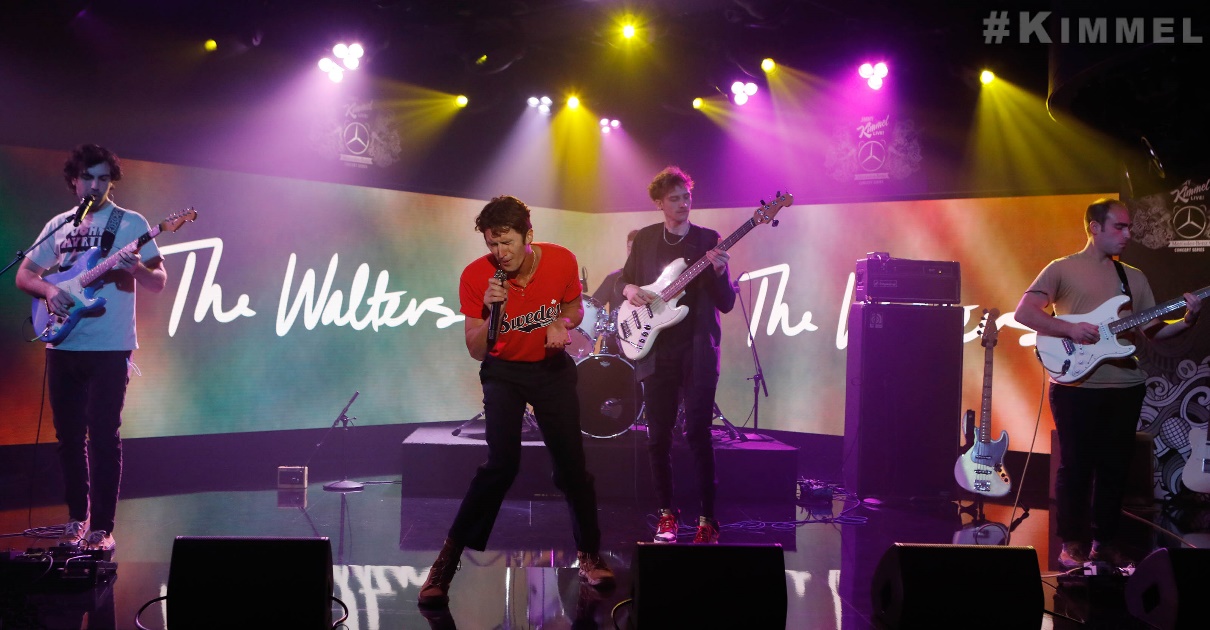 